TUKY (LIPIDY)z řeckého slova lipos-tukpřírodní organické látkyestery vyšších mastných kyselin a glycerolupatří zde celá řada látek, které známe jako tuky, oleje, voskyvyskytují se v živých organismech (živočichové, rostliny)Význam:důležitá složka potravy – zdroj energie (energeticky nejbohatší potrava – oxidací 1g tuku se uvolní energie 38 KJ)chrání vnitřní orgány před mechanickým poškozením a organismy před ztrátou energietuky v lidském těle usnadňují vstřebávání důležitých vitaminů a podílejí se na tvorbě některých hormonů.Jsou základními stavebními látkami buněčných membrán (FOSFOLIPIDY)Vlastnosti:jsou nerozpustné ve vodě (hydrofobní), s vodou vytváří emulzijsou rozpustné v organických rozpouštědlech (např. benzín, toluen)skupenství je pevné nebo kapalné, závisí na přítomnosti jednotlivých mastných kyselinpevné skupenství (tuky)- nasycené tuky (obsahují nasycené mastné kyseliny)kapalné skupenství (oleje) – nenasycené tuky (obsahují nenasycené mastné kyseliny)Tuky se také kazí (žluknutí tuků) – je to rozklad tuků na nepoživatelné páchnoucí látky účinkem tepla, světla a mikroorganismů (zejména bakterie v teplém a vlhkém prostředí)ROZDĚLENÍ TUKŮ1.JEDNODUCHÉ 	1.1.GLYCERIDY 		1.1.1. TUKY (pevné)						1.1.2. OLEJE (kapalné)			1.2. VOSKY2.SLOŽENÉ	např. fosfolipidy (stavební látky buněčných membrán)TUKYJsou estery vyšších nasycených mastných kyselin a glycerolukyselina palmitová, kyselina stearová (mají pouze jednoduché vazby)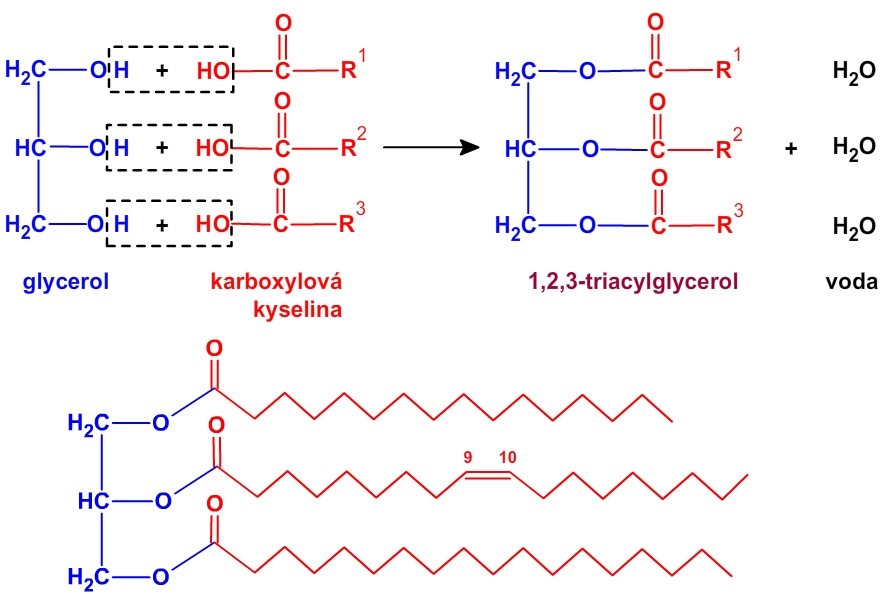 Chemické vlastnosti tuků:Podléhají hydrolýze (např. u člověka probíhá hydrolýza tuků přijatých potravou v tenkém střevě pomocí pankreatické lipasy)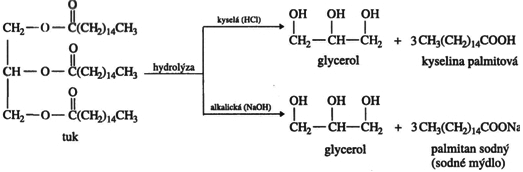 a)kyselá hydrolýza (HCl) – vzniká směs mastných kyselin a glycerol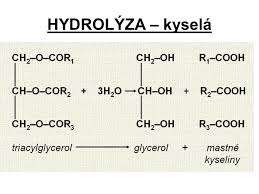 a)zásaditá hydrolýza (NaOH nebo KOH)=zmýdelnění - vzniká glycerol a mýdlo (sůl vyšší mastné kyseliny)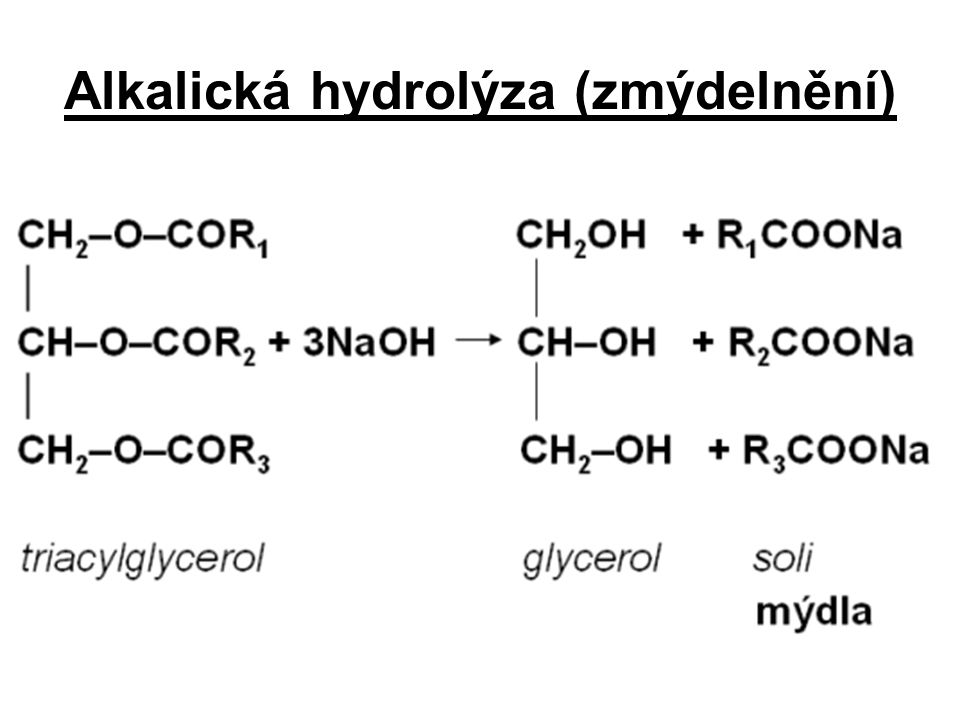 Mýdla jsou na rozdíl od tuků dobře rozpustná ve vodě , s vodou reagují za vzniku zásaditého roztoku. Čistící účinky mýdla spočívají v jeho schopnosti snižovat povrchové napětí kapalin. Na čistící účinky mýdla má vliv tvrdost vody (vytváří se nerozpustné vápenaté a hořečnaté soli vyšších mastných kyselin)1.1.2. OLEJE (kapalné)Jsou estery vyšších nenasycených mastných kyselin a glycerolukyselina olejová, kyselina linolová, kyselina linolenová (mají násobné vazby)Mezi oleje (kapalné tuky) patří rybí tuk a rostlinné olejeNěkteré rostlinné oleje (např. lněný) snadno vysychají. To znamená, že při styku se vzduchem brzy tuhnou. Takové oleje označujeme jako fermež. Používají se k nátěrům dřeva, k výrobě tiskařské černi, sklenářských tmelů a linolea.PROCES ZTUŽOVÁNÍ TUKŮ:V obchodech se často setkáme i s rostlinnými tuky pevného skupenství. Jsou to tzv. margaríny. Původně se vyráběly jako náhražka másla. Vznikají z rostlinných olejů procesem zvaným ztužování.Jde o reakci rostlinného oleje s vodíkem (hydrogenace). Oleje reagují s vodíkem za účasti katalyzátoru (Ni, Pt…).Dochází k rozštěpení násobných vazeb mastných kyselin, vznikají vazby jednoduché a tím kapalný tuk (olej) ztuhne. Ztužené tuky mají větší trvanlivost (jsou odolnější vůči žluknutí).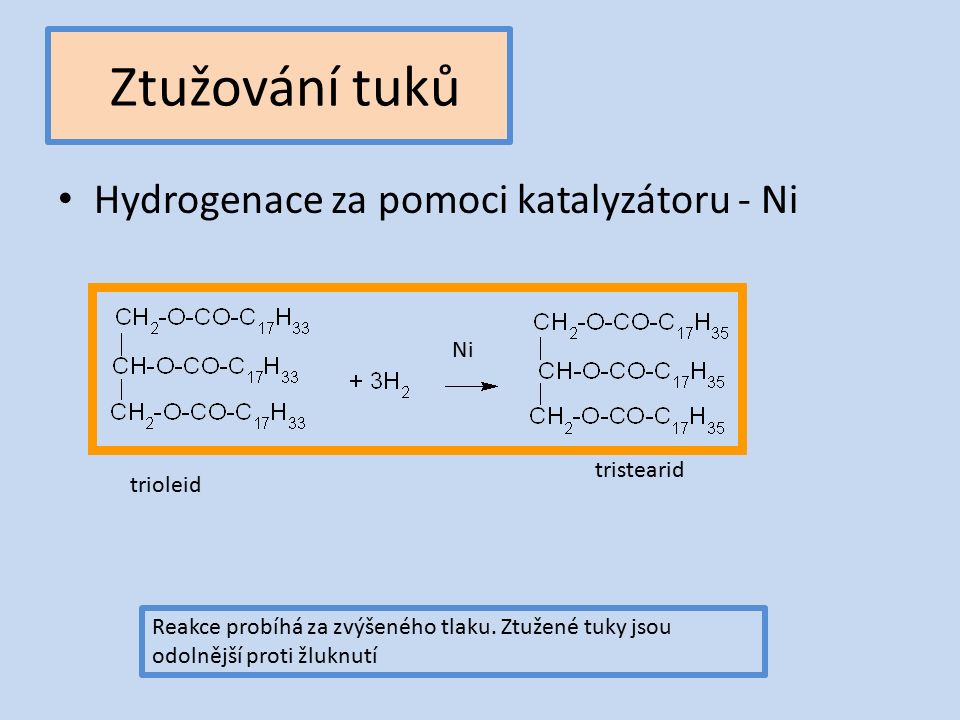 pozn. Reakce probíhá za zvýšeného tlaku.1.2. VOSKYJsou to estery vyšších mastných kyselin a alkoholů s jednou -OH skupinou a vyšším počtem atomů uhlíku v molekule.voskové vyšší mastné kyseliny: laurová, myristová, palmitová, karnaubová, cerová, montanová, melisovávyšší jedosytné alkoholy: cetylalkohol(hexadekanol), myricylalkohol (triakontanol)…..Výskyt: Rostlinné vosky tvoří tuhé povlaky na pokožce listů, plodů, popř. kmenech stromů.např. voskovkaŽivočišné vosky mají především stavební funkci např. včelí vosk, lanolin (vosk z ovčí vlny), vorvaňovina……Vlastnosti:Jsou to hydrofobní látky, světlé barvy, nepodléhají žluknutí a jsou málo reaktivní, jsou rozpustné v organických rozpouštědlech. Plní ochrannou funkci proti vnějším vlivům (chlad, brání vypařování vody).Použití:Používají se na výrobu lyžařských a štěpařských vosků, vosků k ošetření karoserií, k výrobě kosmetiky (rtěnky, krémy, masti…….